InnehållsförteckningVisions budskapsplattformVisions hjärtefrågor, dess fokusområden och mål är ramar för vårt politiska påverkansarbete. Hjärtefrågan ”Vi skapar bra villkor i ett förändrat arbetsliv” innehåller en rad teman som lämpar sig väl att opinionsbilda kring:Lön, arbetsmiljö och omställning med ett hållbarhetsperspektiv, det vill säga socialt, ekonomiskt och miljömässigt.Ledarskapets förutsättningar.Arbetsglädje och lösningar.Övergripande presentation av VisionVårt övergripande budskap och presentation av Vision, som vi alltid ska försöka få med vid intervjuer och mediekontakter, är: Visions medlemmar leder, utvecklar och administrerar välfärden och jobbar i kommuner, regioner, privata företag eller kyrkan. Många är också studenter med siktet inställt på arbete inom välfärden. Våra 200 000 medlemmar finns inom tusentals olika yrken och bildar tillsammans ett värdefullt nätverk. Vi är en feministisk organisation, partipolitiskt obundna och ingår i TCO.Budskap kopplade till hjärtefrågan ”Vi skapar bra villkor i ett förändrat arbetsliv”Följande budskap kan användas i sociala medier eller som en grund för längre kommentarer. Primära målgrupper är arbetsgivare, arbetsgivarorganisationer, lokala politiker, regering och riksdag. Övriga målgrupper är förtroendevalda, medlemmar och potentiella medlemmar. LönÖka takten mot jämställda löner Målgrupp: Lokala arbetsgivare, Sveriges kommuner och regioner, arbetsgivarorganisationer. Budskap: Löneskillnaden mellan kvinnor och män minskar - men det går för långsamt. 2020 var skillnaden 9,8 procent vilket bara är 0,1 procentenheter mindre än året innan. År 2021 ökade skillnaden till 9,9 procent, vilket är illavarslande. Varje år uppmärksammar nätverket ”Lönheladagen” (Där Vision ingår) löneskillnaden genom kampanj. Läs mer på: Lön hela dagen | Facebook Skillnader i lön som beror på kön ska rättas till. Lönen ska sättas individuellt, och arbetsgivare och Visions företrädare behöver jobba med lönekartläggning på arbetsplatserna. De strukturella löneskillnaderna, som handlar om att kvinnor och män jobbar inom olika yrken, branscher och sektorer, behöver minska. Arbetet i kvinnodominerade yrken och branscher behöver värderas högre. Hashtag: #lön #jämställdalöner #jämställdhet #löneskillnaderDe strukturella löneskillnaderna måste bort för att attrahera nya medarbetareMålgrupp: Lokala arbetsgivare, Sveriges kommuner och regioner, arbetsgivarorganisationer. Budskap: På delar av arbetsmarknaden och i yrken där det jobbar flest kvinnor är lönerna lägre än på de delar av arbetsmarknaden och i yrken där det jobbar flest män. Löneskillnaderna är strukturella. Fack och arbetsgivarna har ett gemensamt ansvar att minska löneskillnaderna och komma överens om schysta och attraktiva löner och villkor. Kommuner och regioner styrs av politiker som i sin arbetsgivarroll har alla möjligheter att skapa goda förutsättningar för jämställda löner. Konkret handlar det om att se till att anställda i den kvinnodominerade välfärden får så pass stora löneökningar att vi kommer närmare jämställda löner. Om inte löneläget kan matcha övriga sektorer kommer välutbildade unga välja andra arbetsgivare.Läs mer: Det måste kosta att lönediskriminera Sveriges kvinnor (aftonbladet.se)Hashtag: #lön #jämställdalöner #jämställdhet #löneskillnaderSluta lappa och laga, ta ett helhetsgrepp om pensionMålgrupp: RegeringenBudskap: Allt fler känner en oro inför den dag då de lämnar arbetslivet, inte minst kvinnor i offentlig sektor som haft en låg lön som yrkesarbetande. Vision ser att pensionsåldern behöver höjas men det krävs också en höjning av pensionsavgiften. För att uppnå en hållbar pension krävs betydligt mer än att lappa och laga – det krävs ett helhetsgrepp. Vision vill se ökade avsättningar som är tillräckliga för att leverera värdiga pensionsnivåer. Läs mer: Veronica Magnusson: Sluta lappa och laga i pensionssystemet | SvD DebattHashtag: #pension #hållbarpensionArbetsmiljö och omställningVisions medlemmar ska ha inflytande när välfärden digitaliseras Målgrupp: Lokala arbetsgivareBudskap: Arbetsuppgifter och jobb förändras i och med ny teknik och digitalisering av tjänster. Visions medlemmar ska vara med och bidra med sin kompetens när olika tjänster automatiseras och digitaliseras. För att få in rätt perspektiv i processer behövs representation och koppling till praktiken. Därför behöver användarperspektivet komma in tidigt i processen med att ta fram nya system och lösningar.Det finns ett underskott av hur mycket kvinnor bidrar i digitaliseringsarbetet och det vill Vision ändra på. Ett exempel är vår utbildning om Feministisk digitalisering där vi diskuterar frågor kring ny teknik och AI ur ett jämställdhetsperspektiv. Läs mer: Delaktighet och inflytande nödvändigt när arbetslivet digitaliseras (vision.se)Hashtag: #omställning #digitalisering #automatisering #FemDig #feministiskdigitaliseringVälfärden kan ledas, utvecklas och administreras på distansMålgrupp: Lokala arbetsgivareBudskap: En medlemsundersökning av Vision från hösten 2020 visar att stora delar av välfärdens verksamheter har skötts på distans under pandemin, och att det fungerat bra. Men Vision ser också att fler arbetsgivare behöver göra ett jobb kring de nya riktlinjerna, utarbeta tydligt stöd till cheferna och skapa fler möjligheter till distansarbete. Vår rapport visade att långt ifrån alla som kan jobba på distans fick tillåtelse att göra det. Arbetsgivarens arbetsmiljöansvar gäller även vid hemarbete och detta ansvar går inte att delegera eller avsäga sig.  Arbetsmiljölagen säger att arbetsgivaren skall vidta alla åtgärder som behövs för att förebygga att arbetstagaren utsätts för ohälsa eller olycksfall.Visions vill se ett flexibelt arbetsliv där vi mår bra och utvecklas på jobbet. Medlemmar bör ha så mycket inflytande som möjligt över sin arbetstid och var arbetet ska utföras. Läs mer: Distansarbete (vision.se)Hashtag: #arbetsmiljö #distansarbete #hemarbete #flexibeltarbetslivArbetslivet måste inte vara sjukt stressigtMålgrupp: Arbetsgivare, chefer, lokala politiker.Budskap: Vision ser att arbetsbelastningen för många av välfärdens medarbetare är för hög och åtgärder måste sättas in omgående. Enligt en ny undersökning upplever hälften av Visions medlemmar att man har för mycket att göra på jobbet och över en tredjedel är tvungna att dra in på luncher, arbeta över eller ta med jobb hem varje vecka. Regeringens nya arbetsmiljöstrategi tar bl.a. sikte på kvinnors arbetsmiljö. Arbetsmiljön är inte jämställd i Sverige och de delar av arbetsmarknaden där traditionellt många kvinnor arbetar har ofta större utmaningar med stress och hög arbetsbelastning. Insatser som belyser och förbättrar arbetsmiljön i dessa sektorer är därför av stor vikt. Vision vill att arbetsgivare: undersöker arbetsbelastningen för medarbetarna regelbundet (SAM). Just nu görs inte detta på över hälften av arbetsplatserna!tillsätter resurser särskilt inom kvinnokodade verksamheter i syfte att få en bättre balans mellan krav och resurser (även väldigt viktigt med ökat chefstöd).arbetsgivare/chefer måste på ett bättre sätt tydliggöra uppdraget för välfärdens medarbetare samtidigt som man balanserar krav och resurser. chefer måste i större utsträckning hjälpa medarbetarna att prioritera arbetsuppgifterna vid hög arbetsbelastning. Läs mer: Tips för att förändra en stressig arbetsmiljö | VisionHashtag: #arbetsmiljö #stress #kravochresurser Slopa karensavdraget permanentMålgrupp: Regering och riksdagBudskap: Att återinför karensavdraget är ett dåligt beslut. Tjockleken på plånboken ska inte avgöra vem som har råd att vara hemma vid sjukdom och vem som behöver gå till jobbet och riskera att smitta andra. En arbetsmiljöundersökning bland Visions medlemmar visar att så många som var femte går till jobbet vid sjukdom för att man inte har råd att vara sjukskriven. Vård- och kontaktyrken liksom yrken där man inte har möjlighet att arbeta på distans är särskilt drabbade.Det ska inte finnas ekonomiska hinder, är man sjuk ska man inte behöva gå till jobbet och riskera att smitta andra. Att få sjuklön eller annan ersättning från och med den första dagen på sjukskrivningen skulle innebära att färre går till jobbet sjuka. Läs mer: Slopa karensavdraget permanent (vision.se)Hashtag: #karensavdraget #sjukskrivningarVisions medlemmar ska ha möjlighet till kompetensutvecklingMålgrupp: Lokala arbetsgivare, regering och riksdagBudskap: Vision vill skapa trygghet för den enskilde när arbetslivet förändras. Framtidens arbetsliv måste vara hållbart så att fler ska vilja och orka jobba fram till pension. Detta förutsätter en god arbetsmiljö som ger möjlighet till trygghet, utveckling och livslångt lärande. Visions rapport om kompetensutveckling visar att de medarbetare som har en kompetensutvecklingsplan också genomför mer kompetensutveckling. Därför jobbar Vision för att fler av våra medlemmar ska ha en kompetensutvecklingsplan. Vision anser att universitet och högskolor behöver anpassa utbildningsutbudet för yrkesverksamma. Det är nödvändigt för att fler ska få ett livslångt lärande och fortsätta vara relevanta på arbetsmarknaden. Kompetensutveckling ger Visions medlemmar nya verktyg att utföra sitt jobb, motivation, arbetsglädje och ett större lugn inför förändringar. Läs mer: Välfärdens medarbetare ska ha möjlighet till livslångt lärande (vision.se)Hashtag: #kompetensutveckling #omställning #framtidensarbetslivVisions medlemmar ska minska sitt klimatavtryck på jobbetMålgrupp: Lokala arbetsgivare och politikerBudskap: Vision stöttar sina medlemmar att minska sina klimatutsläpp på arbetsplatsen. Kommuner, regioner, bolag och kyrkan där Visions medlemmar finns är en viktig del i att uppnå målen i Agenda 2030. Via sina jobb gör våra medlemmar insatser för hållbarhet varje dag. För att fler medlemmar ska ha möjlighet att engagera sig på sin arbetsplats inför Vision ett nytt fackligt uppdrag; klimatombud. I Visions senaste kollektivavtal med Sveriges Kommuner och Regioner finns en skrivning om att parterna tillsammans ska diskutera frågor relaterade till Agenda 2030. Offentlig upphandling är ett viktigt redskap för att nå Agenda 2030-målen och Parisavtalet. Men upphandlare måste få rätt förutsättningar. Hög arbetsbelastning, otydliga mål och brist på kompetensutveckling sätter käppar i hjulet för hållbarhetsarbetet.Vi vill också att fler kommuner ska upprätta koldioxidbudgetar som ett verktyg för att kunna beräkna och minska sina utsläpp av växthusgaser. Läs mer: https://vision.se/nyheter/2020/september/koldioxidbudgetar-for-en-hallbar-valfard/Hashtag: #klimat #klimatombud #klimatutsläpp #Agenda2030 #upphandlingLedarskapets förutsättningarStärk ledarskapet – det är en friskfaktorMålgrupp: Lokala arbetsgivare och politikerBudskap: Chefer ska ha tid att leda. Forskning visar att ett närvarande och stödjande ledarskap leder till friskare arbetsplatser. Ledarskapet är en av nycklarna till en god arbetsmiljö för alla på arbetsplatsen. Har inte chefen rätt förutsättningar får medarbetarna sämre möjligheter att göra sitt jobb, vilket kan öka stressen, leda till sämre trivsel och ohälsosam arbetsmiljö. Därför ska chefers utrymme att leda stärkas. Det vinner alla på; chefer, medarbetare och alla som tar del av välfärdstjänsterna.Chefer ska ges möjlighet att använda sin tid och kompetens till att vara just chefer. Vi behöver betrakta chefskap som en roll som kräver särskilda kunskaper och förmågor. Att vara chef är profession!På senare år har trycket och förväntningarna på chefer ökat. Många chefer har så mycket att göra att de riskerar sin egen hälsa för att klara av sitt ansvar för medarbetarnas arbetsmiljö. Arbetsgivarna måste ge cheferna utrymme att ta hand om sin egen hälsa. Det är dags att på allvar förstå och utveckla chefers organisatoriska förutsättningar. Organisatoriska förutsättningar för chefer skapas i första hand genom tillgång till kvalificerade stödfunktioner, en nära dialog med den egna chefen ett rimligt antal medarbetare per chef och möjligheter för kontinuerlig kompetensutveckling.Läs mer: https://www.dagenssamhalle.se/opinion/debatt/chefer-prioriterar-bort-sin-egen-halsa/Hashtag: #ledarskap #chefer Första linjens chefer spelar en nyckelroll för kvaliteten i äldreomsorgen Målgrupp: Lokala arbetsgivare och politikerBudskap: För att kommunerna ska komma tillrätta med äldreomsorgens utmaningar måste arbetsgivarna börja med att satsa på det verksamhetsnära ledarskapet. Kommunpolitiker och regeringen missar helheten när man enbart ser till fler undersköterskor och vårdbiträden för att stärka äldreomsorgen. Med fler utbildade undersköterskor och vårdbiträden krävs också fler chefer som har tid att se och stötta medarbetarna ute på arbetsplatserna.Ledarskapet är avgörande för en trygg och säker äldreomsorg. Idag saknar för många verksamhetsnära chefer rimliga förutsättningar att leda. Coronakommissionen slår fast att arbetsgivarna måste förbättra förutsättningarna för ledarskapet genom att se över ledningsstrukturer och organisering så att antalet medarbetare som en chef ansvarar för sänks väsentligt.Samtidigt är de tuffa förutsättningarna för äldreomsorgens chefer inte förbehållna pandemiåret. De är väl kända sedan länge och det finns en bred samstämmighet kring de organisatoriska svårigheterna för att bedriva ett bra ledarskap. Det handlar bland annat om ansvar för ett stort antal medarbetare, bristande tillgång till tekniskt och administrativt stöd, lite specialiststöd som HR och otillräcklig dialog med högre ledning. Vidare har äldreomsorgens chefer ofta ett pressat uppdrag som minskar möjligheterna att ta del av kompetensutveckling samt erfarenhetsutbyte med kollegor. Läs mer: Fler chefer i äldreomsorgen ökar omsorgens kvalitet - Dagens Samhälle (dagenssamhalle.se)Hashtag: #ledarskap #chefer #äldreomsorgAtt vara chef i en region är förknippat med särskilda utmaningarMålgrupp: Lokala arbetsgivare och politikerBudskap: Att vara chef är en profession - Bort med tidsbegränsade chefsuppdrag! Regionerna är stora och komplexa organisationer. Att vara chef i en region är därför förknippat med särskilda utmaningar. Chefsrollen i en komplex organisation formas av krav och intressen från en mängd olika håll. Chefer i hälso- och sjukvården har till exempel utmaningen att flera olika professionsgrupper måste samarbeta för att få verksamheten att fungera fullt ut. Det kräver ett aktivt och närvarande ledarskap.   I regionerna ges chefsuppdrag för ofta i form av tidsbegränsade förordnanden, många gånger med motiveringen att det ökar rörligheten bland chefer. Men täta byten av chefer av chefer kan aldrig vara ett mål i sig. Idag är det ofta svårt att rekrytera chefer i regionerna. När chefskapet ses som något flyktigt och lätt utbytbart blir chefskap som professionen mindre attraktivt.  Chefer behöver både ta det ansvar som följer med arbetsgivarrollen och leda verksamheten mot uppsatta mål. Det är viktigt att både arbetsgivare och de individer som åtar sig chefsuppdrag ser chefskap som en profession i sig. Vision menar att chefer i regionerna ska ha tid att leda och se sina medarbetare. Det skapas genom ett rimligt antal medarbetare per chef, tillgång till kvalificerade stödfunktioner, en nära dialog med den egna chefen och möjligheter för kontinuerlig kompetensutveckling. Samt att chefer anställs som chefer och inget annat. Hashtag: #ledarskap #chefer #vardpolLäs mer: https://vision.se/chefenifokus/arkiv/2018/nr-3/gastspel-som-chef/Arbetsglädje och lösningar Rätt använd kompetens förbättrar kvaliteten i välfärden Målgrupp: Lokala arbetsgivare och politikerBudskap: När medarbetarnas kompetens används rätt blir välfärden mer effektiv. Sjukvårdens och omsorgens resurser används bäst om varje profession får göra det de är bäst på. Till exempel blir vårdadministrationen mer effektiv om medicinska sekreterare får administrera och avlasta läkare och sjuksköterskor, så att de få mer tid för mötet med patienter. En proffsig vårdadministration skapar en mer patientsäker vårddokumentation. Därför anser både Vision och Läkarförbundet att regionerna bör anställa fler medicinska sekreterare. Läs mer: ”Pandemin har visat på ett behov av administrativt stöd ” - Dagens MedicinHashtag: #medsekr #medicinskasekreterare #välfärd #vårdadministration #rättanvändkompetens Hela samhället vinner på en stärkt socialtjänst Målgrupp: Regering och riksdag, lokala politikerBudskap: Det råder en obalans mellan krav och resurser i socialtjänsten. Visions senaste Socialchefsrapport visar att landets socialtjänster har svårt att inom befintliga budgetramar ge de insatser individen har behov av och rätt till. Det resulterar i otillräckliga arbetsvillkor och bristande kvalitet. Visions medlemmar beskriver återkommande brister när det gäller introduktion, chefer som inte kan avsätta tillräckligt med tid för ledarskapet, hög arbetsbelastning och ekonomiska resurser som inte räcker till de lagstiftade kraven. Samma kritik framkommer i inspektioner av Arbetsmiljöverket.  Växande samhällsproblem som till exempel bostadssegregation, ökade klyftor i skolan, gängkriminalitet och en ökande ekonomisk ojämlikhet gör socialtjänstens uppdrag allt mer omfattande i rollen som samhällets yttersta skyddsnät. När socialtjänsten ska täcka upp för bristande resurser och otydlighet i ansvar för andra verksamheter blir det svårt att tillgodose alla individers enskilda behov. Risken är uppenbar för att människor hamnar mellan stolarna. I debatten om gängkriminalitet ropas ofta på mer förebyggande socialt arbete. Vision anser att det förebyggande arbetet ska skrivas in som ett krav i den nya socialtjänstlagen. Men det krävs också ett fördjupat samarbete mellan socialtjänst, skola och polis. Vision driver frågan tillsammans med flera fackförbund inom ramen för facklig samling för det brottsförebyggande arbetet. 9 fack: Ge oss förutsättningar att jobba mot gängvåldet (aftonbladet.se)Läs mer: Hela samhället tjänar på en hållbar socialtjänst (vision.se)Hashtag: #socialtjänst #förebyggandearbete #kravochresurser #socialtarbete Hot, hat, våld och trakasserier får aldrig bli en del av jobbetMålgrupp: Lokala arbetsgivare och politiker, regering och riksdagBudskap: Idag utsätts många medarbetare för hot, personangrepp och trakasserier på jobbet. Arbetsgivare behöver ta ett större ansvar för att stötta utsatta medarbetare och polisanmäla varje gång någon utsätts. Regeringen bör stärka det rättsliga skyddet för tjänstepersoner som arbetar med myndighetsutövning. I en rapport från Göteborgs stad framkommer att extrema grupper och kriminella nätverk ofta ligger bakom hoten i syfte att tysta medarbetare från att anmäla missförhållanden. Hoten leder till en tystnadskultur när allt fler avstår från att polisanmäla eller berätta om hoten för sin chef. Detta är helt oacceptabelt. Hoten mot enskilda är ett hot mot hela samhället. Tysta tjänstepersoner som inte vågar anmäla missförhållanden kan leda till ett rättsosäkert samhälle och en bristande tillit till våra demokratiska institutioner. Vision vill att regeringen inför den straffskärpningsgrund som föreslogs i Blåljusutredningen (SOU 2018:2), där man som en försvårande omständighet vid bedömningen av straffvärdet beaktar att någon utsatts med anledning av dennes yrkesutövning. Vi vill att det straffrättsliga skyddet kan stärks gällande diffusa hot och trakasserier på jobbet.Fler polisanmälningar om hot, personangrepp och våld måste leda till utredning. Målsägande ska alltid få en återkoppling gällande förundersökningens resultat.Regering och riksdag behöver se över och förstärka möjligheten att få skyddade personuppgifter med anledning av yrkesutövning.Läs mer: ”Har du familj...?” En rapport om utsatthet för hot, personangrepp och våld i socialt arbete | VisionHashtag: #hotochvåld #tystnadskultur #socialtjänst #socialtarbeteVärna demokratin genom en god relation mellan politiker och tjänstepersoner Målgrupp: Lokala arbetsgivare och politikerBudskap: När politiker detaljstyr, nedvärderar eller agerar kränkande mot tjänstepersoner, riskerar det att leda till en skadlig tystnadskultur som i slutänden drabbar medborgarna. Visions medlemmar i välfärden har i sin roll till uppgift att stödja och ta fram förslag till ansvariga politiker, förslag som ska hanteras i demokratisk ordning.Ordningen bygger på tillit. Att politiker sätter de ekonomiska ramarna och även de mål som förutom lagstiftningen ska styra verksamheten är självklart och viktigt för att demokratin ska fungera.Offentliga arbetsgivare har inte råd att behandla sina anställda på ett sätt som gör att de överväger att lämna sin anställning.Men framför allt är det ett hot mot rättssäkerheten och demokratin om våra medlemmars yrkeskunskap och professionella handlingsutrymme minskar.När politiker fokuserar på vad som ska göras och låter proffsen vara proffs och fokusera på hur det ska göras – då använder vi kompetensen bäst och säkrar en god arbetsmiljö.Läs mer: Politiker måste sluta att hota medarbetare (aftonbladet.se)Hashtag: #tillit #värnademokratin #politikerAnvänd meddelarfriheten – det tjänar alla påMålgrupp: Lokala arbetsgivareBudskap: Meddelarfrihet innebär att du som är anställd har rätt att kontakta journalister i syfte att få uppgifter publicerade. Genom att larma om problem, felaktigheter eller avvikelser i tid kan saker rättas till och få mindre allvarliga konsekvenser än om de sopas under mattan. Smarta arbetsgivare gör något bra av kritiken. Arbetsgivare som vill vara attraktiva bör värna meddelarfriheten genom att utbilda sin personal att använda den. Utan mediernas granskning hade viktig fakta under pandemin, allt från smittspridning till bristande skyddsutrustning, kanske inte kommit fram. Det hade sannolikt förvärrat läget och vi hade inte lärt oss något av det som hänt. Läs mer: Använd meddelarfriheten – det tjänar alla på (vision.se)Hashtag: #meddelarfrihet Arbetslivet måste bli mer mänskligt – en arbetsplats för alla Målgrupp: Lokala arbetsgivareBudskap: Vision jobbar för ett schyst arbetsliv med nolltolerans mot diskriminering och kränkande särbehandling – en arbetsplats för alla. Vi vill ha ett mänskligt arbetsliv – ett arbetsliv där alla kan känna arbetsglädje, får bidra med sin kompetens och vara sig själva. Det finns många bra verktyg för att uppnå en arbetsplats för alla, exempelvis aktiva åtgärder som återfinns i Diskrimineringslagen. Men också det systematiska arbetsmiljöarbetet där den organisatoriska och sociala arbetsmiljön är i fokus. Läs mer: En arbetsplats för alla (vision.se)Hashtag: #enarbetsplatsföralla #mänskligtarbetsliv #diskriminering #kränkandesärbehandlingseptember 2022Visions budskapsplattform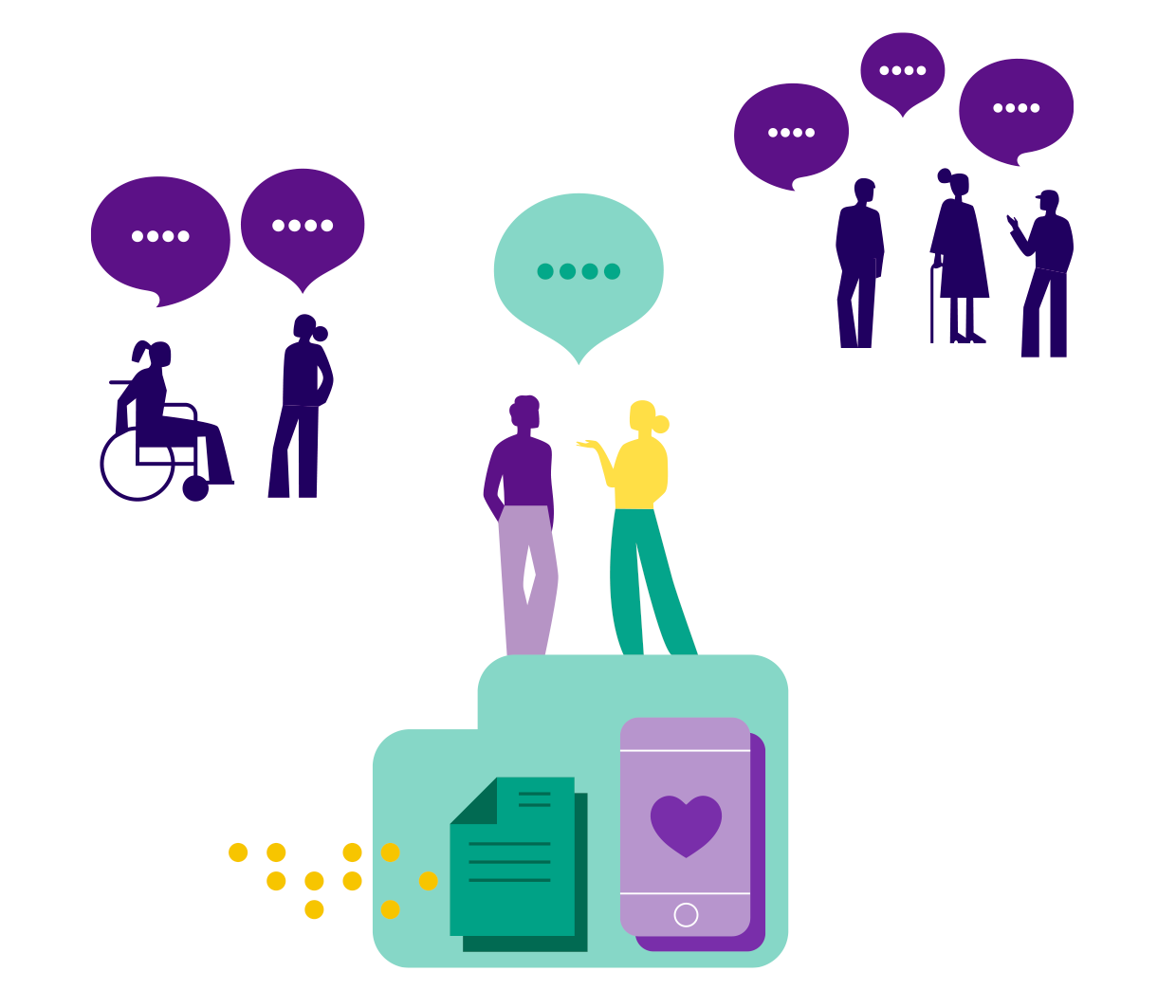 